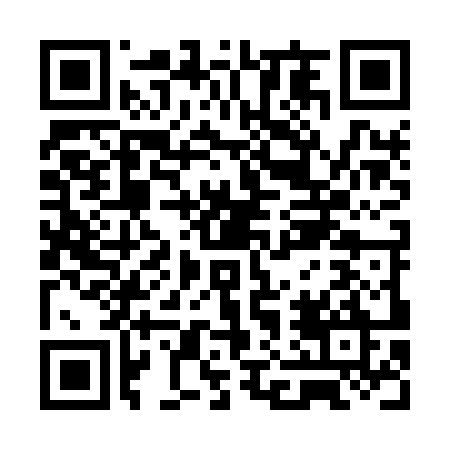 Ramadan times for Wee Waa, AustraliaMon 11 Mar 2024 - Wed 10 Apr 2024High Latitude Method: NonePrayer Calculation Method: Muslim World LeagueAsar Calculation Method: ShafiPrayer times provided by https://www.salahtimes.comDateDayFajrSuhurSunriseDhuhrAsrIftarMaghribIsha11Mon5:395:397:001:124:437:247:248:4012Tue5:405:407:011:124:427:237:238:3913Wed5:415:417:011:124:427:227:228:3814Thu5:415:417:021:114:417:217:218:3615Fri5:425:427:021:114:407:197:198:3516Sat5:435:437:031:114:407:187:188:3417Sun5:445:447:041:114:397:177:178:3218Mon5:445:447:041:104:387:167:168:3119Tue5:455:457:051:104:387:157:158:3020Wed5:465:467:061:104:377:137:138:2921Thu5:465:467:061:094:367:127:128:2722Fri5:475:477:071:094:367:117:118:2623Sat5:485:487:081:094:357:107:108:2524Sun5:485:487:081:094:347:087:088:2325Mon5:495:497:091:084:337:077:078:2226Tue5:505:507:091:084:337:067:068:2127Wed5:505:507:101:084:327:057:058:2028Thu5:515:517:111:074:317:047:048:1929Fri5:525:527:111:074:307:027:028:1730Sat5:525:527:121:074:297:017:018:1631Sun5:535:537:121:064:297:007:008:151Mon5:535:537:131:064:286:596:598:142Tue5:545:547:141:064:276:586:588:123Wed5:555:557:141:064:266:566:568:114Thu5:555:557:151:054:256:556:558:105Fri5:565:567:151:054:256:546:548:096Sat5:565:567:161:054:246:536:538:087Sun4:574:576:1712:043:235:525:527:078Mon4:584:586:1712:043:225:515:517:069Tue4:584:586:1812:043:215:495:497:0410Wed4:594:596:1812:043:215:485:487:03